Приложение 3РекомендацииМакулатура:Для переработки принимаются:- картон,- плотная бумага,- бумага для копира,- журналы и газеты,- рекламные брошюры и буклеты,- писчая бумага,- книги, тетради.Не принимаются: - салфетки, бумажные полотенца, туалетная бумага,- фантики,- бумажные стаканчики,- коробки для пиццы,- упаковка с остатками пищи, жирными пятнами и т.д.Правила подготовки:Макулатуру необходимо очистить от металлических, деревянных, пластиковых вкраплений в виде скрепок, скобок, пластиковых файлов, остатков скотча, клея, фольги, сургуча и проч.Макулатуру не следует рвать и мять.Макулатуру необходимо сложить в коробки или перевязать верёвкой. ПластикДля переработки принимается только твёрдый пластик (не пакеты) со следующей маркировкой: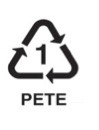 PETE, ПЭТ – бутылки из-под воды, газированных напитков.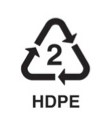 HDPE, ПНД – бутылки из-под шампуней, гелей для душа, моющих средств.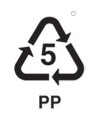 	PP, ПП – стаканы от молочных продуктов, одноразовые контейнеры. Правила подготовки:Тару от пищевой продукции необходимо помыть, чтобы не оставалось пищевых остатков, отсутствовал запах.Весь пластик должен быть чистый и сухой.Бутылки из-под напитков необходимо спрессовать, стаканы и контейнеры компактно сложить. Вывоз вторсырьяЕсли в населенном пункте участника Конкурса действует пункт приёма вторсырья:- участник Конкурса самостоятельно договаривается о вывозе,- участник Конкурса запрашивает в пункте документ о приёме вторсырья с указанием даты сдачи и количества,- вывоз может осуществляться несколько раз за время проведения Конкурса (по желанию участника Конкурса и договоренности с пунктом приёма).Если в населенном пункте нет пункта приёма вторсырья:- в регистрационной заявке участник Конкурса отмечает, что необходима помощь в организации вывоза вторсырья,- вывоз будет осуществлен только один раз после завершения Конкурса (необходимо предусмотреть место временного хранения).Контактные данные пунктов приёма (возможно, будут дополнены):Г. Братск:- ООО «РСО» - г. Братск, жилой район Центральный, С 01 01 00 00, г. Братск, жилой район Центральный, ул. Южная 17В, тел.: 256-024, 256-033.- ООО «Стандарт» - г. Братск, п. Энергетик, промзона КБЖБ, ул. Промышленная 20/1. с 9-19. Гололобов Дмитрий Иванович, 89025670230. Г. Саянск:- ООО «Стандарт» - г. Саянск, промышленный узел квартал 4а-17. С 9.00 до 19.00, тел. 616-750.Г. Иркутск:- ООО «Стандарт» - г. Иркутск, б. Рябикова, 94в. Иван Иванович, 89149028123, 89500905581.Усольский район, г. Усолье-Сибирское:ООО «ПКФ Сибронтек» - Чернов В.Г., 89025772752ИП Степанян К.К. - Степанян К.К., 89021734828ИП «ЖКХ»	 - Мамаджанов Б.К., 89025460212Сдано в цех по переработке г.Усолье - Волосач.Т.Н., 8(908)6422050Г. Усть-Илимск:ИП Мазунина Любовь Ивановна, тел. 62269ИП Блинников Алексей Николаевич - г. Усть-Илимск, ул. Героев Труда 39 МП 5, тел.: 8-39535-2-19-46, 5-19-82